Základná škola, Školská 389, Sačurov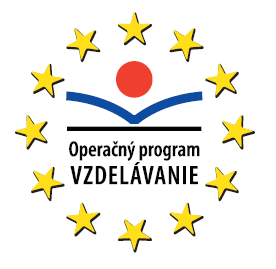 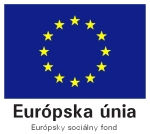      Meno a priezvisko: .....................................................................    Trieda: ...................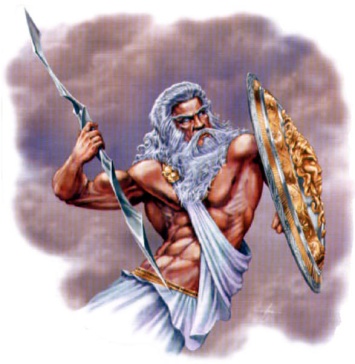 Najvyšším Bohom v Grécku bol ......................................... . Doplň: Gréci uctievali ................................... sily, ktorým vládol Boh nebies.Gréckych bohov vytvorili .................................. , kňazi nehrali v živote Grékov veľkú úlohu.Gréci svojich bohov predstavovali v .............................. podobe aj s ........................ chybami.Od ............... storočia Gréci stavali bohom ..................... a sochy a usporadúvali slávnosti.Najvyšším Bohom Grécka bol ................ .V rímskej mytológii sa nazýva .............................. .Pod obrázky napíš mená gréckych bohov  a ich funkciu :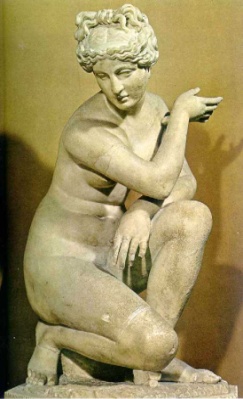 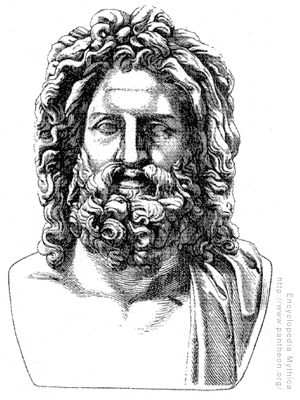 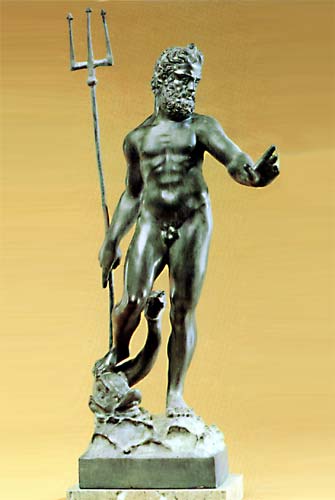      ..............................                       ...............................                        ..............................Dejepis 6. ročník: Grécke náboženstvo                   © by 2011 Mgr. Iveta Šaffová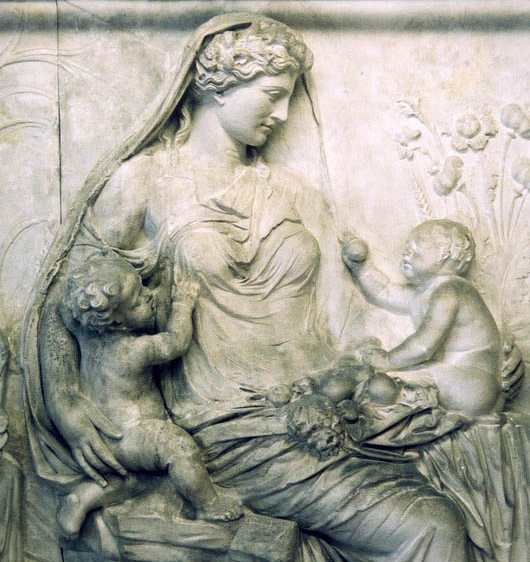 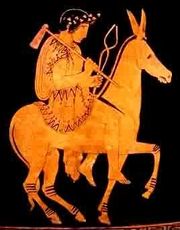 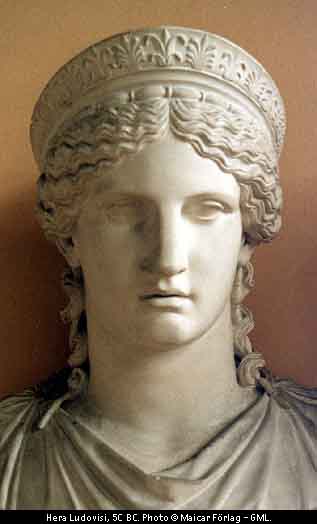            .........................                       .........................                ..........................               Priraď bohov podľa danej charakteristiky :  ( Artemis, Pan, Aténa, Apolon, Afrodita, Nymfy)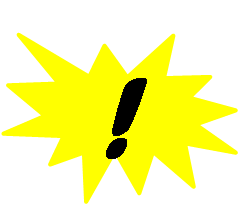 Smrteľné, nižšie bohyne. ...........................Bohyňa múdrosti a víťazne vedenej vojny. ..........................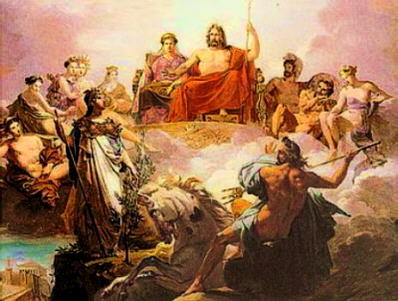 Boh svetla a Slnka. ..........................Bohyňa krásy. ........................Matka všetkého, čo na Zemi rástlo. ..........................   Kde sídlili všetci bohovia v Grécku ?  Priraď k menám gréckych bohov ich názvy v rímskej mytológii : Zeus                                                  a) VulkánArtemis                                              b) VenušaAres                                                  c) NeptúnHefaistos                                            d) MarsAfrodita                                              e) JupiterPoseidón                                             f) Diana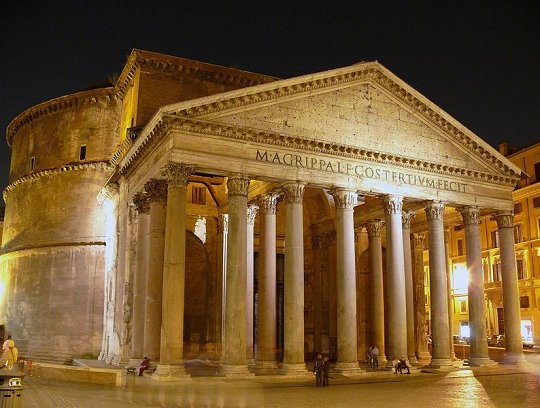 Označ správnu odpoveď ! Čo bol panteón? :námestievrchstrážna vežachrámNájdite ďalšie informácie o gréckych bohoch v informačných zdrojoch ( internet, encyklopédie).Dejepis 6. ročník: Grécke náboženstvo                  © by 2011 Mgr. Iveta ŠaffováKtorému bohovi boli zasvätené zvieratá had a sova ? 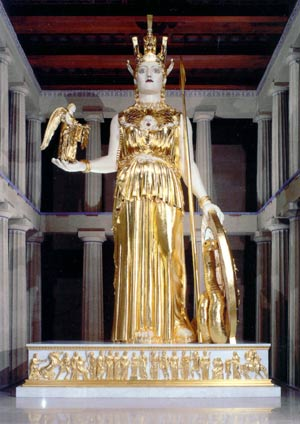 a)   Poseidon                     b)  Zeus c)   Afrodita                     c)  Aténa                                   Podčiarkni správnu odpoveď.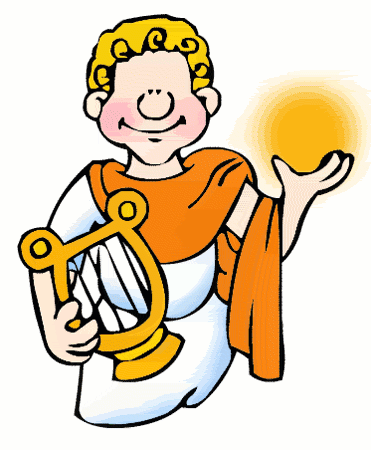 Apolónovou sestrou bola: Afrodita/ Artemis/ Aténa/ Gaia. Dejepis 6. ročník: Grécke náboženstvo         © by 2011 Mgr. Iveta Šaffová